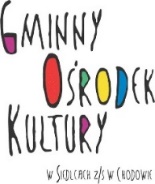 Organizatorem zajęć stałych jest Gminny Ośrodek Kultury w Siedlcach z/s w Chodowie. Gminny Ośrodek Kultury w Siedlcach z/s w Chodowie w ramach statutowej działalności organizuje zajęcia artystyczne. Szczegółowe zasady uczestnictwa w zajęciach określa niniejszy regulamin.WARUNKI UCZESTNICTWA W ZAJĘCIACHWarunkiem uczestnictwa w zajęciach, od października 2022 r. do czerwca 2023 r., jest wypełnienie karty zgłoszeń, zapisanie się na wybrane zajęcia i przesłanie drogą mailową na adres: gok@gminasiedlce.pl do dnia 1 października 2022 r. Podpisanie karty Uczestnictwa jest równoznaczne z akceptacją niniejszego regulaminu.W zajęciach mogą uczestniczyć wyłącznie osoby zapisane. O obecności rodziców lub opiekuna towarzyszącego dziecku podczas zajęć decydują instruktorzy prowadzący zajęcia. Dzieci powinny być punktualnie przyprowadzane i odbierane przez rodziców lub opiekunów.Zmniejszenie ilości uczestników zajęć poniżej niezbędnego minimum (ustalonego przez dyrektora GOK) może skutkować likwidacją grupy zajęciowej lub podniesieniem opłaty za zajęcia.PŁATNOŚCI ZA ZAJĘCIAWysokość miesięcznej opłaty za zajęcia jest naliczana wg cennika ustalonego przez GOK. Opłata jest stała, nie podlega samodzielnemu odliczaniu. Załącznik 1.Opłaty za zajęcia dokonywane są do 15 dnia każdego miesiąca, za rozliczany miesiąc.Opłaty za zajęcia należy uiszczać przelewem na konto GOK-u, za podaniem imienia i nazwiska uczestnika zajęć, nazwę zajęć, miejscowość  oraz miesiąc, którego opłata dotyczy:Gminny Ośrodek Kultury w Siedlcach z/s w ChodowieChodów, ul. Sokołowska 208-119 SiedlceNumer Konta : 49 9194 0007 0030 9998 2000 0010  ( Bank Spółdzielczy w Siedlcach)( Jan Kowalski, Taniec, Pruszynek, październik)Osoby z nieuregulowaną płatnością nie będą mogły uczestniczyć w zajęciach.Opłaty miesięczne są stałe bez względu na liczbę zajęć przypadających na dany miesiąc. Wysokość opłaty może być zmieniona jedynie w przypadku zmniejszenia się liczby uczestników danej grupy zajęciowej.Dokumentem potwierdzającym obecność na zajęciach jest prowadzony przez instruktora Dziennik Zajęć.Nieobecność uczestnika na zajęciach nie zwalnia z obowiązku płatności za opuszczone zajęcia.W przypadku dłuższej nieobecności uczestnika należy to zgłosić instruktorowi. Jedynie w przypadku nieobecności dłuższej (np. 1 miesiąc) uczestnik może zostać zwolniony z opłat za zajęcia, w porozumieniu z dyrektorem GOK w Siedlcach z/s w Chodowie.Rezygnację z zajęć należy zgłosić instruktorowi.Rezygnacja z zajęć nie zwalnia uczestnika z obowiązku uregulowania zaległych opłat.ODWOŁYWANIE I ODPRACOWYWANIE ZAJĘĆZajęcia mogą zostać odwołane w przypadku:Choroby lub usprawiedliwionej nieobecności instruktoraGdy w GOK odbywać będzie się impreza artystyczna lub uroczystość uniemożliwiająca przeprowadzenie zajęć.Odrabianie odwołanych zajęć odbywa się w terminach ustalonych w porozumieniu z instruktorem,Zajęcia, które zgodnie z rozkładem zajęć, wypadają w dzień wolny od pracy, nie podlegają odpracowaniu. W pozostałych przypadkach zajęcia, które nie odbyły się z przyczyn losowych lub innych okoliczności, podlegają odpracowaniu.POSTANOWIENIA KOŃCOWEDecyzje w sprawach nieujętych w regulaminie podejmuje dyrektor GOK w Siedlcach z/s w Chodowie.Organizator zajęć jest uprawniony do zmiany postanowień niniejszego regulaminu.